AUGUST 2022 LONG BEACH, CALIFORNIA2022 IUOTA CONFERENCE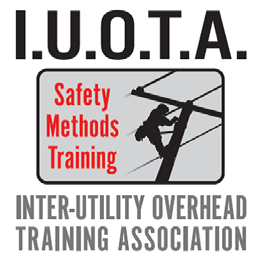 AUGUST 2022 LONG BEACH, CALIFORNIAHost Utility – Southern California Edison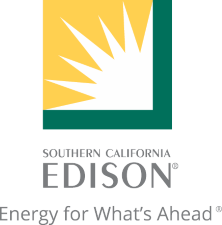 Host Vendor – Milwaukee Tool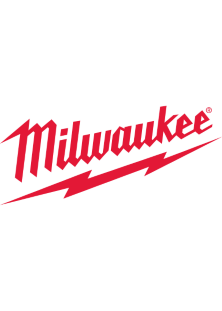 Hotel Maya, Long Beach California, Lagunita PavilionIUOTA OFFICERS                    Chairman - Mark Taylor, Primary Engineering and Construction, Calgary Canada                           Secretary – Patrick O’Brien, Infrasource. Pennsylvania                             Co-Secretary – Mark Todd, Electricities, North Carolina                          Past Chairman – Robert Bo Maryyanek, Asplundh Construction LLC, MassachusettsSunday, August 14, 20222:00 to 5:00 pm		Member/Vendor Registration - Lagunita PavilionMonday, August 15, 2022 8:00 am to 5:00 pm		Vendor Set-Up - Lagunita Pavilion8:00 am to 5:00 pm		Member/Vendor Registration - Lagunita Pavilion5:00 pm to 7:00 pm		Ice Breaker – Sponsored by Milwaukee Tool & - Lagunita PavilionTuesday, August 16, 2022 7:00 am to 5:00 pm		Vendor Area Open - Lagunita Pavilion7:00 am to 8:15 am		Breakfast – Sponsored by XXX Vendors 5 minute showcase time for 12 vendors8:20 am  	Welcome to California – Leanne Swanson – Director, Employee & Contractor Safety, Southern California Edison 8:35 am	Call to Order, Chairman Mark Taylor	Roll Call, Attendee Introductions - All Members - Name and Utility or Vendor being Represented– Secretary, Patrick O’Brien & Mark Todd	Future meetings – Chairman Mark Taylor	Announcements – Chairman Mark Taylor8:50 am	           IUOTA Minutes from 2019 meeting – Secretary Patrick O’Brien9:00 am	  		David McPeak - PPE – Always Use It and Never Need ItLearning Objectives:After this presentation, participants will:•	Understand how and why workers tend to apply the hierarchy of controls backwards by relying too heavily on PPE in hazard mitigation•	Supplement the hierarchy of controls with a decision making flowchart to ensure effective application of the hierarchy and protection of workers•	Place intense focus on eliminating and reducing hazards and risks •	Be able to enhance the value and effectiveness of work planning discussions such as job briefingsPresenter Biography:David McPeak, CSP, CHST, CIT, CUSP, CSSM, is the Director of Professional Development at the Incident Prevention Institute of UBM and author of the book Frontline Leadership - The Hurdle. He holds a degree in Information Systems and Operations Management; has multiple certifications and professional designations; and has received numerous awards. David has served on OSHA Partnerships; executive and editorial boards; professional committees; an apprenticeship council, and industry SME panels. He has extensive experience in utilities, construction, and transportation. His expertise includes leadership; human performance; safety; training; and professional development. He is also a Certified Trainer and an Advanced Certified Practitioner in the areas of DISC, Motivators, Emotional Intelligence, Decision Making, and Learning Styles. David loves to spend time with his wife and son and enjoys volunteering for various roles and projects in his church and community. He loves working out, Legos, sports, and plays golf but is not a golfer. He is passionate about personal and professional development and believes adaptability, competence, confidence are key to success.10:30 am		Break11:00 am		Robert “Bo” Maryyanek – Asplundh Construction LLC – Review accident with corrective actionsRobert (Bo) Maryyanek is the Director of safety for Asplundh Construction LLC.  Bo has over 33 years of utility construction and safety between utilities and contractors.  Bo will review some of the hurdles and lessons learned of a significant accident that hopefully most will never face.  By sharing the strategy and lessons learned from such an accident, hopefully we are all better prepared to prevent repeats and can defend our companies as much as possible if ever needed.       12:00 pm 		Lunch Sponsored by XXX Vendor raffle 1 5 minute showcase time for 12 vendors1:30 pm		Break Industry Panel/Roundtable Discussion   - Burning Topics – Mark Taylor Moderator3:00 pm		Break3:30 pm		 Aaron Wood and Jon Spencer - "The Data of Personal Protective Grounding" - What can trainers gain from incorporating numbers in grounding class?		We understand Grounding is complex and still a mystery. Having data to illustrate concepts can create a positive impact in the classroom. Here are several key aspects to consider:•	Grounds Sets	•	Where does a Fault go?	•	Lineworker thresholds4:30 pm		Meeting adjourned for day/ Time with vendors4;30 pm		Social hour Sponsored by XXXX6:00 pm		Dinner on your ownWednesday August 17, 20227:00 am to 8:00		Breakfast – Sponsored by XXX  Vendors	5 minute showcase time for 12 vendors7:00 am to 5:00 pm		Vendor Area Open - 	Lagunita Pavilion	8:00 am 		Danny Raines – Contractor Safety – Started as a Helper on line crew for Georgia Power Company in June 1967, in Macon, Georgia and successfully worked through all classifications to a Crew Leader on Line Crew by 1984. Promoted to First Line Supervisor/Crew Foreman in 1985 and moved to Atlanta Area. Selected to take a position in Contract Managements in 1994 to start up an unregulated business unit staffing all contractor work force for Lighting Services installing regulated and unregulated lighting systems. Transferred to Safety in Health Advisor in 1997. Worked as a Field Safety Advisor/Trainer, Safety Supervisor, Safety Project Manager in Corporate safety at GPCRetired as a Corporate Safety Consultant for Distribution and Transmission in Atlanta for GPC 12/1/2007 with a total of 40 and ½ years service. 9:30 am		Break10:00 am	Industry accidents with corrective actions (vendors excused) - Mark Taylor Moderator11:45 am	Lunch  Sponsored by XXX Vendor raffle 2	1:15 pm	 Southern California Edison Presentation2:15 pm		Break (all members back to main room after)3:00 pm                         Key Note Speaker: - Lee ShelbyLee is one of the most sought after International Motivational Safety Speakers today. After coming in to contact with over 13,000 volts of electricity causing the loss of both hands, he never lost the will to live an inspired life. Today, he empowers people around the world through his interactive, educational, and heartfelt conviction. Lee has the unique ability to combine humor, compassion, and authority to convey his message that safety is an absolute priority. Lee illuminates his audience about the consequences of occupational injuries and how they are far reaching beyond the individual. He has presented to thousands of employees at all levels across a multitude of industries. As a two time Amazon best-selling author, Lee has been featured on ABC, NBC, CBS, FOX, and other networks across the globe as one of the leading voices on safety. Lee relates his own occupational injury, his recovery to work, and the challenges he has faced in such a way that will change the hearts and minds of everyone who attends. 4:00 pm		Open forum Q&A with moderator IUOTA Board4:45 pm 		Closing comments and meeting adjourn1:00 pm to 5:00 pm	Vendor tear down For more information follow us on;              Follow us for updates at WWW.IUOTA.com  or join the conversation below at:Facebook – IUOTA 2022, or Twitter - @IUOTA2016, 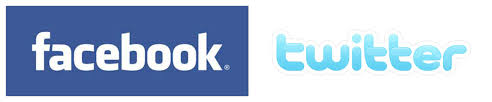 2022 IUOTA Conference Agenda